KARTA ZGŁOSZENIA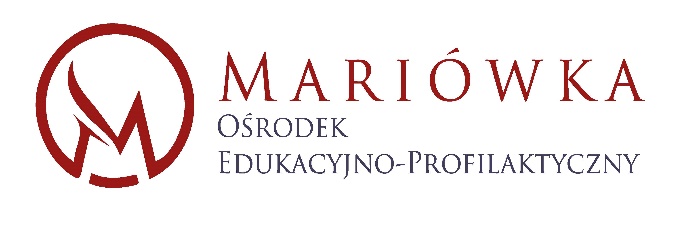 UCZESTNICTWA W WAKACYJNYM KURSIE JĘZYKA ANGIELSKIEGO Imię i nazwisko  ……………………………e-mail    ………………………………PESEL	……………………………Data urodzenia  ……………….. miejsce urodzenia ………………..…..Adres zamieszkania	ul.	………………………… nr lokalu ………………..Miasto ……………………….. kod pocztowy ………………….Województwo ………………….Telefon					……………………………Zawód wyuczony			……………………………Zawód wykonywany			……………………………ZGŁASZAM UDZIAŁ w  kursie dla początkujących   A1   	  w  kursie dla średnio-zaawansowanych  B1w kursie dla zaawansowanych  C1DODATKOWO Deklaruję udział w Wieczorach z angielskimDeklaruję udział w Weekendzie z angielskimWYBIERAMDwutygodniowy kurs j. angielskiego bez obiadów Dwutygodniowy kurs j. angielskiego z pakietem obiadowymNoclegi z pełnym wyżywieniemKurs jest organizowany w ramach kształcenia ustawicznego prowadzonego w oparciu o autorski program nauczania, a po jego zakończeniu otrzymuje się zaświadczenie wg wzoru określonego przez Ministerstwo Edukacji Narodowej, na podstawie § 18. 1 ust. 2 rozporządzenia Ministra Edukacji Narodowej z dnia 18 sierpnia 2017 r. 
w sprawie kształcenia ustawicznego w formach pozaszkolnych (Dz. U. z dnia 30 sierpnia 2017 r. poz. 1623) .Wymagane dane są niezbędne do wydania zaświadczenia. Wyrażam zgodę                  Nie wyrażam zgody            na przetwarzanie moich danych osobowych dla celów kontaktowych oraz związanych z prowadzeniem szkoleń oferowanych przez Ośrodek Edukacyjno-Profilaktyczny w Mariówce. Zostałem(-am) poinformowany(-a), że administratorem moich danych osobowych jest Ośrodek Edukacyjno-Profilaktyczny w Mariówce; Mariówka 1, 26-400 Przysucha. Podanie moich danych osobowych ma charakter dobrowolny oraz przysługuje mi prawo do dostępu do nich, jak również możliwość ich poprawiania (PAŃSTWA DANE NIE BĘDĄ PRZEKAZYWANE INNYM PODMIOTOM, SĄ KONIECZNE DO WYDANIA ZAŚWIADCZENIA O UKOŃCZENIU KURSU).*       ……………………					………………….. Miejscowość, data					       podpis  